РОССИЙСКАЯ ФЕДЕРАЦИЯИвановская область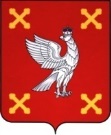 Администрация  Шуйского муниципального районаПОСТАНОВЛЕНИЕот  _____.____.2016  № _____-пг. ШуяОб утверждении муниципальной программы «Развитие системы  образования Шуйского муниципального района» На основании  Федерального закона «Об образовании в Российской Федерации» от 29.12.2012 № 273-ФЗ, Закона Ивановской области «Об  образовании в Ивановской области» от 27.06.2013 г. № 66-ОЗ, государственная программа "Развитие образования Ивановской области", утвержденной постановлением Правительства  Ивановской области от 13.11.2013 г.  №  450-п  и в целях формирования системы образования района как единого образовательного комплекса, обеспечивающего доступное и качественное образование, укрепления здоровья детей, создания безопасных условий для проведения образовательной деятельности Администрация Шуйского муниципального района постановляет:Утвердить муниципальную программу «Развитие системы  образования Шуйского муниципального района».Финансирование программ осуществлять на условиях софинансирования:  из средств местного бюджета в пределах сумм, утвержденных  на очередной  финансовый год  и за счет средств   областного бюджета, предусмотренных целевой программой «Развитие образования Ивановской области», утвержденной постановлением Правительства  13.11.2013 г.  №  450-п.  Контроль за исполнением  настоящего постановления возложить на первого заместителя главы администрации Соколову О.А.Настоящее постановление вступает в силу с момента подписания.,1.  Паспорт муниципальной программы Шуйского муниципального района «Развитие системы  образования Шуйского муниципального района»2.  Общая характеристика сферы реализации муниципальной программы2.1.  Характеристика системы образования Шуйского муниципального районаМуниципальная программа «Развитие системы  образования Шуйского муниципального района» на  2014-2016 годы была призвана обеспечить организационно-финансовые условия для развития системы образования района. Благодаря указанной программе стал возможен целый ряд важнейших мероприятий, носящих комплексный характер, направленных на модернизацию системы образования, обеспечивающих выполнение системных поручений Президента Российской Федерации и решений Правительства Российской Федерации, в том числе связанных с развитием инфраструктуры дошкольного образования, повышением доступности образования для учащихся с особыми образовательными потребностями, созданием в общеобразовательных учреждениях, расположенных в сельской местности, условий для занятия физической культурой и спортом,  развитием независимой системы оценки качества образования.В Шуйском муниципальном районе на 01.09.2016 года действуют:- 9 дошкольных образовательных учреждений, 2 общеобразовательных учреждения реализуют программы дошкольного образования (3 группы);- 8 общеобразовательных учреждений: 4 – средние общеобразовательные школы, 3 – основные общеобразовательные школы, 1 – начальная общеобразовательная школа;- 1 учреждение дополнительного образования – МАУДО «Центр творчества». Кроме того, на территории района функционируют 2 частных общеобразовательных учреждения:- Частное общеобразовательное учреждение "Дуниловская Православная женская гимназия-интернат в честь Святой Великой княгини Российской Ольги"; - Частное общеобразовательное учреждение школа-интернат при Николо-Шартомском мужском монастыре.В 2016 году оптимизирована сеть образовательных учреждений: реорганизовано Муниципальное казенное общеобразовательное учреждение «Сергеевская начальная школа», расположенное по адресу: Шуйский район, с. Сергеево, д.25, в форме присоединения к Милюковскому муниципальному казенному общеобразовательному учреждению.Развитие системы образования во многом определяется той демографической ситуацией, которую переживает в настоящее время общество.Соотношение средних, основных и начальных школ за 8 летЗа период 2014-2016 гг. в Шуйском муниципальном районе реализованы федеральные проекты. В рамках государственной программы «Доступная среда» условия для инклюзивного образования созданы в 2 - х муниципальных общеобразовательных учреждениях (МОУ Китовская СШ в 2014 году, МОУ «Колобовская средняя школа» в 2015 году). В рамках мероприятий в школах отремонтированы санитарные комнаты, учебные помещения, приобретено специализированное оборудование, установлен пандус в Колобовской школе, в Китовской школе установлен - подъемник,  расширены дверные проемы. Функционируют сенсорные комнаты с оборудованными рабочими местами психолога и логопеда.  На проведение мероприятий по созданию условий для инклюзивного образования детей-инвалидов и детей с ограниченными возможностями здоровья  в 2014, 2015 годах направлено  4,8	 млн. руб., в том числе из федерального и областного бюджетов – 2,7 млн. руб., из местного бюджета – 2,1 млн. руб.Всего в школах района в 2016-2017 учебном году обучается 15 детей-инвалидов, из них 5 чел. – на дому, 10 детей – в массовых школах. В двух общеобразовательных учреждениях 3 ребенка получают образование в  дистанционном режиме (МОУ Васильевская СШ – 1 чел., МОУ «Колобовская средняя школа» - 2 чел.). В рамках проекта «Детский спорт» в 2-х общеобразовательных учреждениях района  (МОУ Перемиловская СШ и МОУ Васильевская СШ) проведены  мероприятия по обновлению спортивной  инфраструктуры и еще 350  сельских школьников имеют возможность заниматься физкультурой и спортом в современных спортивных залах. Сегодня в рамках этого проекта начаты работы по капитальному ремонту помещений с целью перепрофилирования  в Милюковском МКОУ. В районе в 3 общеобразовательных учреждениях, расположенных в сельской местности, созданы и работают  школьные спортивные клубы. Доля учащихся сельских школ, занимающихся во внеурочное время физической культурой и спортом, выросла за время участия в проекте с 79 % до 95%.Система дошкольного образования района включает в себя 12 образовательных учреждений, реализующих программы дошкольного образования. Среди них 9 дошкольных образовательных учреждений (детских садов), 2 общеобразовательных учреждения, имеющих в своей структуре дошкольные группы (Милюковская, Клочковская).Основная часть дошкольных учреждений – малокомплектные детские сады, в которых от 1 до 4 групп (66 %). Решались  вопросы доступности в дошкольные учреждения за счёт использования помещений в действующих дошкольных учреждениях, возврата в систему образования зданий. Реализуя мероприятия, направленные на ликвидацию очередности на зачисление детей в дошкольные образовательные учреждения и увеличение охвата детей дошкольным образованием, в 2014 году открыто Афанасьевское МДОУ, возвращено в систему образования здание бывшей начальной школы в д. Качалово. Всего за период с 2011 по 2015 годы открыто дополнительно 195 мест. В рамках проведенных мероприятий охват дошкольным образованием увеличился  с 63,8 % в 2010 году до 85,5 % в 2016 году, ликвидирована очередь детей в возрасте от 3 до 7 лет.  Сегодня  мы ставим перед собой задачи охвата детей в возрасте от 1,5 до 3 лет. Достигнуть 100% охвата детей дошкольным образованием не представляется возможным  в связи с большой разбросанностью населенных пунктов и отсутствием транспортной сети.В центре внимания - вопрос  доступности дошкольного образования в части обеспечения подвоза в дошкольные учреждения. Решая вопрос по подвозу детей во вновь открывшееся образовательное учреждение  с. Афанасьевское, в рамках выделенных средств по «наказам» избирателей и средств местного бюджета, приобретена  «Газель».  Транспортное средство оснащено удерживающими устройствами, системой «ГЛОНАСС».  Осуществляется подвоз 16 детей  из 3 населенных пунктов. В Шуйском районе внедрён информационный ресурс (электронная очередь), обеспечивающий учёт заявлений родителей в дошкольные учреждения и прозрачность при распределении новых мест в детских садах.Охват детей дошкольным образованиемВ рамках введения федерального государственного образовательного стандарта дошкольного образования создаются современные условия в дошкольных учреждениях, идёт подготовка воспитателей к внедрению стандарта. В районе повышается качество дошкольного образования, внедряются новые образовательные технологии и программы, оказываются дополнительные образовательные услуги. Кадровый потенциал образовательных учреждений района характеризуется высоким профессиональным уровнем. В образовательных учреждениях района работает 216  педагогических работников. Из них в ДОУ – 82 человека, в образовательных учреждениях – 127 человек, в учреждении дополнительного образования – 7 человек.В дошкольных образовательных учреждениях района работает 82  педагогических работника. Сохраняется тенденция к преобладанию среди педагогов женщин, доля которых составляет 81 (99%) человека, доля мужчин – 1% (1 человек) Численность работающих пенсионеров – 15 (18 %), молодых специалистов (в возрасте до 35 лет) – 18,5%, в возрасте до 30 лет – 18%. Из педагогов дошкольных  образовательных учреждений района 62 человека (76%) имеют высшее образование. Имеют стаж педагогической работы:До 2-х лет – 5(6,1%)От 2-х до 5-ти лет – 15 (18,3%)От 5-ти до 10-ти – 9 (11%)От 10-ти до 20-ти – 11 (13,4%)Свыше 20-ти – 42 (51,2%)49 педагогов (74,2%) имеют квалификационную категорию, из них 1 (1,5%) человек высшую квалификационную категорию,  42 (63,6%) – первую, 6 (9,1%) – соответствие занимаемой должности.В 2015 году  10 педагогов ДОУ  (12,2%) прошли аттестацию в новой форме. Из них  1 человек на высшую квалификационную категорию, 7 человек (8,5%) на первую квалификационную категорию, 2 (2,4%)  на соответствие занимаемой должности.6 человек (7,3%) награждены Почетной грамотой Министерства образования и науки РФ. В общеобразовательных учреждениях района работает 128  педагогических работников. Сохраняется тенденция к преобладанию среди педагогов женщин, доля которых составляет 110 (86%) человек, доля мужчин – 14 % (18 человек) Численность работающих пенсионеров – 19 (15%), молодых специалистов (в возрасте до 35 лет) – 16 человек (12,5%), в возрасте до 30 лет – 12 человек (9,4%). Из педагогов общеобразовательных учреждений района 126 человек (98%) имеют высшее образование. Имеют стаж педагогической работы:До 2-х лет – 6 (4,7%)От 2-х до 5-ти лет – 6 (4,7%)От 6-ти до 10-ти – 8 (6,25%)От 11-ти до 20-ти – 23(18%)Свыше 20-ти – 85 (66%)108   педагогов (85 %) имеют квалификационную категорию, из них 44 (34,6%) человека высшую квалификационную категорию, 58 (45,7%) – первую, 6 (4,7%) – прошли аттестацию на соответствие занимаемой должности.В 2015 – 2016  году  29  педагогов  района (22,6%) прошли аттестацию в новой форме. Из них 14 человек (11%) на высшую квалификационную категорию, 14 человек (11%) на первую квалификационную категорию, 1 человек на соответствие занимаемой должности.29 человек (23%) имеют государственные и  отраслевые награды.Удовлетворенность населения качеством дошкольного образованияС 1 сентября 2016 года в 8 общеобразовательных учреждениях обучаются 1204 ребенка (на 40 человек больше, чем в 2015-2016 учебном году)Средняя наполняемость классов-комплектов (чел.)Осуществляется  подвоз более 300  учащихся  к месту учебы и обратно из  20 населенных пунктов. Разработаны и утверждены  15 школьных маршрутов. Все школьные автобусы оборудованы в соответствии с требованиями безопасности дорожного движения, транспортные средства оснащены навигационным оборудованием «ГЛОНАСС».  Администрация района осуществляет подвоз учащихся автомобильным транспортом общего пользования в школы г. о. Шуя из населенных пунктов, где нет образовательных учреждений и не проходят школьные маршруты. Правом бесплатного проезда  к месту учебы и обратно пользуются чуть более 200 детей. С 1 сентября 2015 года  подвоз учащихся осуществляется как мера социальной поддержки  по универсальным картам школьника. Средства на компенсацию расходов  предусмотрены в бюджете района.С целью обеспечения эффективного информационного отражения состояния образования в районе, отслеживания динамики качества образовательных услуг, оказываемых образовательным учреждением, определения эффективности управления качеством образования создается современная система мониторинга и статистики образования, система оценки качества образования. Вопрос повышения качества образования стоит в центре внимания педагогических коллективов района. Решение этой проблемы  многоаспектно. Один из путей решения данной проблемы мы видим в рассмотрении качества школьного образования как системы и создание для ее развития условий, позволяющих переводить эту систему на высокий уровень целостности. Качество знаний школьников (за 5 лет)Качество знаний учащихся по итогам 2015-2016 учебного года составляет 47,4 % .Итоги государственной итоговой аттестации выпускников 9 и 11 классов 2015-2016 учебного года свидетельствуют о выполнении государственных стандартов общего образования в общеобразовательных учреждениях района.  Две учащиеся Колобовской школы закончили школу  с медалями «За особые успехи в учении». 4 человека  получили аттестаты особого образца за основную школу  из Васильевской, Колобовской, Пустошенской школ.В 2015-2016 учебном году общеобразовательные учреждения Шуйского района приняли участие во всероссийских и региональных мониторинговых исследованиях, результаты которых используются для оценки работы общеобразовательных учреждений и принятия управленческих решений.В районе апробированы и введены в практику работы отдельные инструменты оценки качества образования: сформирована база по результатам обученности за несколько лет, проводится анализ деятельности общеобразовательных учреждений по результатам итоговой аттестации выпускников, определяются  кадровый потенциал образовательных учреждений и рейтинг образовательных учреждений по участию в региональных и муниципальных конкурсах. Формирование муниципальной системы оценки качества образования 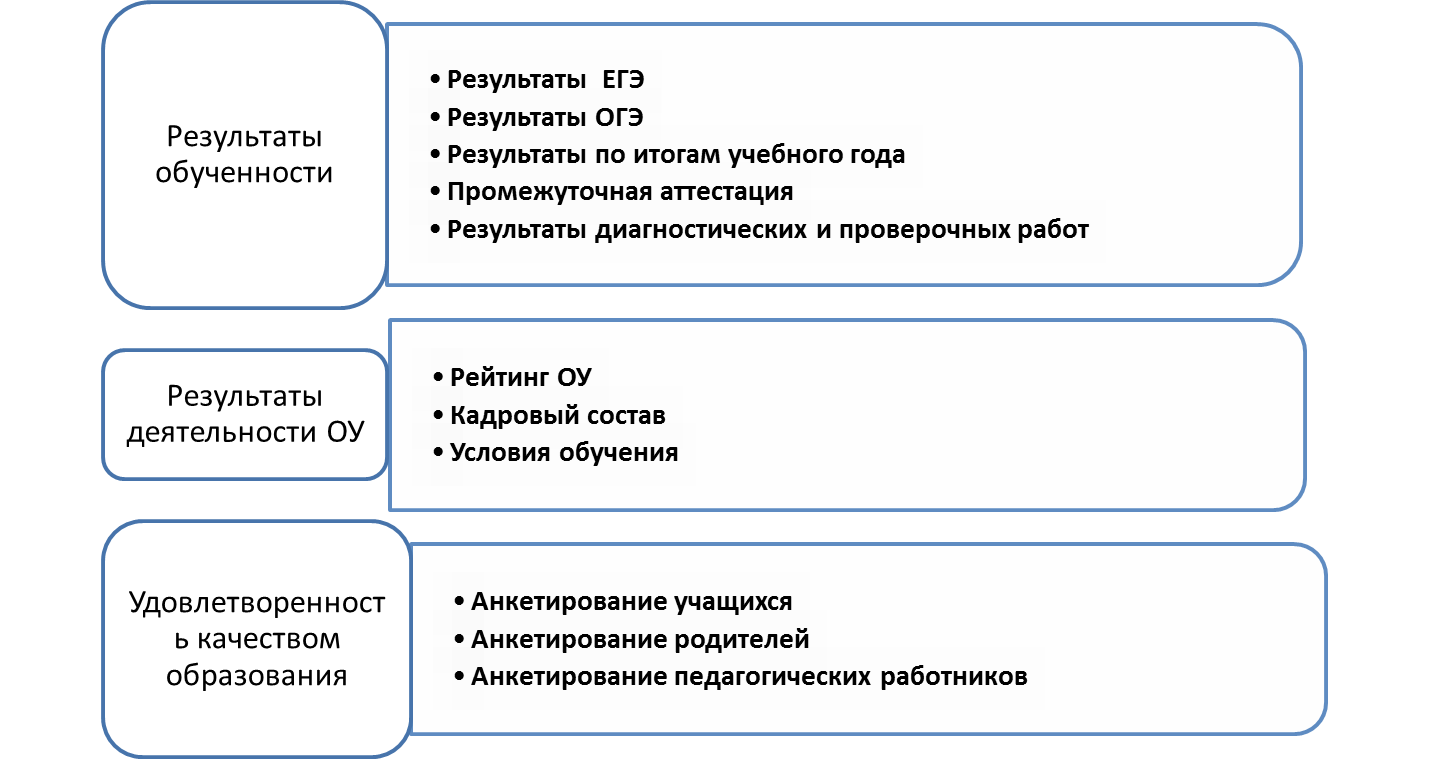 В Шуйском районе успешно реализуются проекты модернизации системы общего образования, проекты «Доступная среда» и «Спорт детям».  В результате проведенных в рамках проекта мероприятий:созданы условия для введения новых федеральных государственных образовательных стандартов начального и основного общего образования в соответствии с требованиями ФГОС;обеспечено 100% обновление технологического оборудования школьных столовых; обновлён  парк компьютерной техники (количество обучающихся  на один компьютер снизилось с 4,7 (в 2014 году)  до 3,7 человек (в 2016 году), проведены локальные сети; в 100 %  школ эффективно работает  комплекс «Электронная школа» в части ведения «электронной учительской»,  «электронный журнал» и «электронный дневник»;         обеспечен подвоз учащихся к месту учебы и обратно (100 %);100 % учащихся обеспечены учебниками и учебными пособиями;100 % (3 человека) детей с ограниченными возможностями здоровья по медицинским показаниям включены в систему дистанционного обучения;созданы условия для беспрепятственного доступа в образовательные учреждения для детей-инвалидов и маломобильных групп населения в Китовской средней школе и Колобовской средней школе, Центре творчества; в 5 учреждениях  отремонтированы спортивные залы; Доля обучающихся, которым предоставлены все основные виды современных условий обучения (от общей численности обучающихся по основным программам общего образования)» увеличилась с 75 %  до 96 %.  В целях повышения престижа педагогической профессии,  выявления и поддержки инновационных проектов, направленных на развитие муниципальной системы образования, содействия развитию проектной деятельности педагогов и руководителей образовательных учреждений в районе развивается конкурсное движение. Педагоги района активно участвуют в федеральном конкурсе на получение денежного поощрения, областном конкурсе «Педагог года».За достижения в профессиональной деятельности педагоги района ежегодно представляются к награждению государственными, ведомственными и региональными наградами.В соответствии с Указами Президента Российской Федерации в районе обеспечено поэтапное повышение средней заработной платы педагогических работников детских садов, школ и дополнительного образования детей. Средняя заработная плата педагогических работников по итогам 9 месяцев 2016 года составила по общему образованию – 21 436,95 рублей, по дошкольному образованию – 20 143,9 рублей, по дополнительному образованию – 15 594,1 рублей.В последние годы в муниципальной системе образования сделан важный шаг в обновлении содержания общего образования: внедрены федеральный государственный образовательный стандарт дошкольного образования, федеральный государственный образовательный стандарт начального общего образования, федеральный государственный стандарт  основного общего образования. По федеральным государственным образовательным стандартам обучаются 70,2 % школьников, в том числе: 100% обучающихся начальных классов и 52,6 % обучающихся по программам основного общего образования. Инновационная деятельность в образовательных учреждениях Шуйского района регулируется приказом Министерства образования и науки РФ от 23.07.2013 № 611 «Об утверждении порядка формирования инновационной инфраструктуры в системе образования»; приказом Департамента образования Ивановской области от 21.10.2014 № 1569-о «Об утверждении Порядка признания организаций, осуществляющих образовательную деятельность, и иных действующих в сфере образования организаций, а также объединений региональными инновационными площадками».В настоящее время статус региональных инновационных площадок имеют два учреждения: МОУ Перемиловская СШ  «Организация внеурочной деятельности учащихся на основе идей экологического воспитания», МОУ Китовская СШ «Достижение образовательных результатов основного общего образования на основе формирующего оценивания» (статус РИП присвоен в 2016 году).В системе образования Шуйского муниципального района созданы три базовые школы:Колобовская средняя школа, реализующая программу «Школа полного дня как модель социализации личности»;Китовская школа, реализующая программу «Школа - социокультурный комплекс»;Васильевская школа, реализующая программу «Адаптивная школа – школа равных стартовых возможностей». На базе общеобразовательных учреждений района идёт апробация инновационного проекта  "Межведомственная система медико-психолого-педагогического сопровождения детей ОУ» (Колобовская, Китовская, Васильевская, Перемиловская  средние школы).Одно из актуальных направлений деятельности – научно-методическое сопровождение реализации в учреждениях района ФГОС общего образования. С целью подведения первых итогов реализации ФГОС начального общего образования проведены мониторинговые исследования качества образования по новым стандартам.МОУ «Колобовская средняя школа» является пилотной площадкой  по введению федеральных государственных образовательных стандартов  основного общего образования. Управленческие и педагогические работники данного образовательного учреждения прошли стажировки в форме взаимоаудита, аудит-практикума, методических мастер-классов, управленческих мастерских и др. На базе МОУ «Колобовская средняя школа» в рамках регионального проекта «пилоты для непилотов»  прошли стажировку управленческие и педагогические работники образовательных учреждений Шуйского, Савинского и Лежневского муниципальных районов.Повышение квалификации по вопросам ФГОС основного общего образования прошли 100% педагогических работников, работающих в 5 и 6 классах.Педагогические работники МОУ Китовская СШ и МОУ Перемиловская СШ - участники  пятого  регионального фестиваля инновационных проектов «Открытый диалог: опыт и перспективы». Пронькина Н.Н., учитель МОУ Китовская СШ  стала лауреатом  фестиваля «Открытый диалог: опыт и перспективы».В 2015 году МОУ Перемиловская СШ стала победителем регионального этапа всероссийского конкурса   «Путь к успеху».Все общеобразовательные учреждения включились в реализацию проекта  «Электронная школа»: «Электронный журнал» и «Электронный дневник».  Дистанционное обучение  школьников, организация сетевого взаимодействия – одно из направлений работы Управления образования и педагогических коллективов. Использование современных информационных технологий в образовании позволяет  педагогам изменить содержание, методы и организационные формы обучения.В районе сложилась система, направленная на поддержку талантливых и одаренных детей, их сопровождения в течение всего периода становления личности. Учащиеся вовлечены в исследовательские проекты и творческие занятия: работают научные общества, проводятся олимпиады, научно – практические конференции, организована исследовательская деятельность учащихся под руководством ученых Шуйского филиала Ивановского государственного   университета.Учащиеся общеобразовательных учреждений ежегодно добиваются высоких результатов    в мероприятиях регионального и Всероссийского уровней: Волкова Людмила, Милюковская школа, победитель Всероссийского конкурса «Национальное достояние России». В 2014-2015 учебном году учащиеся района – победители и призёры в 24 региональных конкурсах,  в 2015-2016 учебном году в 26.В целях создания условий для самореализации личности талантливых учащихся ежегодно проводится научно-исследовательская конференция «Поиск», дистанционные олимпиады, конкурс «Ученик года», конкурс социальных проектов в рамках  Всероссийской акции «Я – гражданин России», районный фестиваль «Овация» и др. В общеобразовательных учреждениях района разработаны и реализуются индивидуальные «маршруты развития» победителей и призеров Всероссийских конкурсов. За активную общественную деятельность и особые успехи в учебе присуждается именная стипендия главы администрации. Одним из приоритетов образовательной политики является патриотическое и духовно-нравственное воспитание детей.  В рамках реализации регионального проекта «Путешествие по губернии» 967 учащихся общеобразовательных учреждений побывали в Кинешме, Юже, Шуе, Иванове, Плесе, Палехе, Шуйском районе (Васильевское, Гумнищи, Дунилово, Введеньё). В районе проводится Спартакиада школьников, школьные и муниципальные этапы Всероссийских спортивных соревнований школьников «Президентские состязания», «Президентские спортивные игры».Ежегодно проходит Всероссийская олимпиада школьников в соответствии с Порядком, утвержденным приказом Министерства образования и науки Российской Федерации от 18.11.2013 №1252.В 2015 – 2016 учебном году в Шуйском муниципальном районе олимпиада проведена по 21 предмету.Школьный этап олимпиады проходил среди учащихся 5-11 классов общеобразовательных учреждений Шуйского муниципального района по 21 предмету. Общее количество участников школьного этапа – 3698 человек, из них количество победителей и призёров – 325,  количество учащихся (обучающийся, принявший участие в данном этапе олимпиады по нескольким предметам, учитывается 1 раз) –  604.Муниципальный этап олимпиады проходил  среди учащихся 7-11 классов общеобразовательных учреждений Шуйского муниципального района по 21 предмету.  Общее количество участников муниципального  этапа – 441 человек, из них количество победителей и призёров – 37 (31 победитель (7%), 6 призёров (1,4%)),  количество учащихся (обучающийся, принявший участие в данном этапе олимпиады по нескольким предметам, учитывается 1 раз)  - 155.На региональном этапе всероссийской олимпиады школьников  8 учащихся  школ достойно представили Шуйский район, учащийся МОУ «Колобовская средняя школа», Курганский Данила, стал победителем регионального этапа всероссийской олимпиады школьников по ОБЖ.Содействие физическому, интеллектуальному, духовному развитию учащихся остаются приоритетными направлениями  деятельности учреждений образования. В образовательной политике сохраняется приоритет нравственного и гражданского воспитания детей. Работа строится  на интеграции позитивного опыта, накопленного как в системе образования, так и в сфере молодежной политики. Современная школьная инфраструктура  - это, прежде всего, здоровьесберегающая среда: современные столовые, лицензированные медицинские кабинеты,  спортивные залы и площадки. И все это эффективно должно использоваться в интересах детей. Подчеркну, что сохранение и укрепление здоровья школьников было и остается безусловным приоритетом образовательной политики. В 2015-2016 учебном году особое внимание уделялось вопросам сохранения и укрепления здоровья школьников. В школах района традиционными стали организуемые в субботу Дни здоровья, в рамках которых проводятся массовые спортивно-оздоровительные мероприятия для школьников с участием родителей и педагогов.Во всех школах района открыты школьные кабинеты или уголки здоровья. На базе школьных кабинетов организуются профилактические  беседы медицинских работников, развивается волонтерское движение. В учебно-воспитательном процессе используются новые технологии: «Психофизическая тренировка», физкультурные занятия с использованием тренажеров. В режиме 5-дневной учебной недели занимается 100% учащихся начальной школы, 100% учащихся 5 – 7 классов.  Охват горячим питанием увеличился с 83% в 2010 году до 96% в 2016 году.   Одно из направлений деятельности образовательных учреждений Шуйского муниципального района – профориентационная работа со старшеклассниками, в рамках которой организовано сотрудничество с Центром занятости населения, проводятся ярмарки  профессий, деловые игры, диагностика профессионального самоопределения.Удовлетворенность населения качеством оказания  услуг в общеобразовательных организацияхОрганизация  предоставления дополнительного образования детямСложившаяся в районе система дополнительного образования создает все условия для выявления, поддержки и развития талантливых и одаренных детей, их сопровождения в течение всего периода становления личности. На территории Шуйского муниципального района  функционирует одно учреждение дополнительного образования детей, в котором работают  27 объединений, из них художественной направленности – 10, туристко-краеведческой направленности –5, социально-педагогической направленности – 4, физкультурно-спортивной направленности – 4, технической направленности – 3, естественнонаучной направленности – 1. В общеобразовательных учреждениях функционируют 107 объединений различной направленности по реализации дополнительных общеразвивающих программ. Охват детей дополнительным образованием составляет 87 %.  Однако в муниципальной системе образования недостаточное количество  объединений научно-технической, патриотической направленности.  Через систему дополнительного образования  населению оказываются платные образовательные услуги:- школа раннего развития для детей с 2-х лет и старше;- студия современного танца;- ИЗО-студия  и др.Необходимо продолжить работу по обновлению содержания дополнительного образования.            Удовлетворенность населения качеством оказания  услуг,   предоставляемых муниципальным автономным учреждением дополнительного образования «Центр творчества» Финансовое обеспечение системы образованияОбъём бюджетного финансирования сферы образования на 2016 год составил 186,8 млн. рублей, в том числе областной бюджет – 95,5 млн. рублей, федеральный бюджет – 1,5 млн. рублей.Распределение расходов по уровням бюджетовРаспределение расходов по уровням образованияПроблемы и задачи муниципальной системы образования:Проведенный анализ позволяет констатировать, что достигнутые районом в последние годы положительные результаты, могут рассматриваться как условия для дальнейших позитивных изменений. Одновременно с этим проведенные исследования дали возможность выявить проблемные зоны системы образования, требующие особенно тщательного подхода к их изучению, осмыслению и проведению системы корректирующих мероприятий. К таким «проблемным» зонам, в первую очередь, следует отнести:-обеспечение доступности дошкольного образования в возрасте от 1,5 до 3-х лет в части создания дополнительных мест и организации подвоза;- увеличение количества школьников, переход на ФГОС основного и среднего общего образования ведет к росту потребности в обеспечении обучающихся учебниками. Существующие нормативы финансирования не позволяют в полной мере удовлетворить потребность школ в приобретении учебников; - в связи с истечением сроков эксплуатации транспортных средств, возникает проблема приобретения и замены имеющегося школьного автопарка; -  требуется ремонт дорог, по которым проходят школьные маршруты.- в связи с увеличением изношенности зданий, систем отопления, водопроводов, канализаций, котельных  имеется необходимость в укреплении материально-технической базы образовательных учреждений, проведение капитальных и косметических ремонтов;- имеется необходимость в части обеспечения соблюдений требований безопасности произвести  монтаж систем видеонаблюдения, модернизацию пожарных систем, установку аварийного освещения;  - условия для организации образования детей с ограниченными возможностями здоровья созданы только в 3 учреждениях.- нет обновления  педагогических кадров;- система дополнительного образования требует обновления. 2.2.  Прогноз развития, оценка преимуществ и рисков.Реализация программы позволит достичь следующих основных результатов:Общий охват услугами дошкольного образования приблизится к 2019 году к 87 %;не менее 95% детей 5-18 лет будут охвачены программами дополнительного образования, в том числе технической направленности не менее 25%;каждый ребенок с ограниченными возможностями здоровья сможет получить качественное общее образование по выбору в форме дистанционного, специального или инклюзивного обучения, поддержку в профессиональной ориентации;рост повышения качества знаний;все образовательные учреждения будут обеспечены системой видеонаблюдения;доля молодых педагогов составит не менее 30%;повысится удовлетворенность населения качеством образовательных услуг;средняя заработная плата педагогических работников общеобразовательных учреждений  составит не менее 100% от средней заработной платы по экономике региона,  педагогических работников дошкольных образовательных учреждений - не менее 100% к средней заработной плате в общем образовании региона, педагогов дополнительного образования детей  - 90% к среднемесячной заработной плате в регионе. Будет обеспечена основа для системного повышения привлекательности педагогической профессии и мотивации достижения высокого уровня квалификации педагогами.Оценка преимуществ и рисковРиски (вероятность и последствия неблагоприятных событий):- экономические риски в стране/области (финансовая нестабильность, ограничения бюджета, и др., способные оказать влияние на развитие системы образования).2.3.  Описание целей и задач муниципальной программыЦель муниципальной программы сформулирована с учетом требований, обозначенных в Федеральной целевой программе развития образования на 2016 - 2020 годы, утвержденной постановлением Правительства Российской Федерации от 23 мая 2015 года № 497, плане мероприятий («дорожной карте») «Изменения в отраслях социальной сферы, направленные на повышение эффективности образования и науки», утвержденном Распоряжением Правительства Российской Федерации от 30 декабря 2012 года № 2620, а также необходимостью создания условий для реализации норм Федерального закона «Об образовании в Российской Федерации», федеральных государственных образовательных стандартов.Целью муниципальной программы «Развитие системы образования Шуйского  муниципального района» на 2016-2019 годы является: «Совершенствование системы образования Шуйского муниципального района, повышения качества образования и   доступности». Задачи муниципальной программы:1.Обеспечение равного доступа к предоставлению образовательных услуг для всех категорий детей. Повышение качества образования.        2 Совершенствование системы дополнительного образования. .     3. Развитие кадрового потенциала муниципальной системы образования.        4. Обеспечение  доступных, безопасных и комфортных условий для получения качественного образования, развитие и модернизация инфраструктуры.                                 2.4. Обобщенная характеристикаосновных мероприятий муниципальной программыРеализация поставленных задач предусматривает следующие мероприятия:- оптимизация использования имеющегося фонда зданий образовательных учреждений;- приобретение транспорта для подвоза детей к месту учебы и обратно в общеобразовательные учреждения и учреждения дошкольного образования; - развитие форм получения образования (базовые школы, сетевое взаимодействие, дистанционное обучение и др.); - разработка адаптивных моделей образования детей с ограниченными возможностями здоровья, индивидуальных образовательных маршрутов, способствующих их социализации и последовательной интеграции в массовую образовательную практику; - реализация сетевых образовательных программ образовательных учреждений по предпрофильной подготовке и профильному обучению с привлечением ресурса организаций профессионального образования.- совершенствование содержания деятельности образовательных учреждений для осуществления воспитательной работы с детьми и подростками; - развитие механизмов вовлечения детей в сферу дополнительного образования; - введение в практику постоянно действующей системы мониторинга результатов образовательных достижений обучающихся на разных уровнях образования и воспитания и использования этих результатов в целях повышения качества образования; - развитие институтов государственно-общественной системы оценки качества образования (разработка и внедрение комплекса мер по участию общественности в оценке качества образования);- развитие кадрового потенциала в сфере образования. - участие в реализации федеральных и региональных проектов в сфере образования: «Федеральная целевая программа развития образования  на 2016-2020 годы», «Модернизация дошкольного образования», «Доступная среда», «Спорт – детям», «Школьный автобус»;- обеспечение своевременного и качественного выполнения ремонтных работ в образовательных учреждениях;- обеспечение соблюдений требований безопасности: санитарно-эпидемиологическая безопасность, антитеррористическая безопасность, противопожарная безопасность, энергетическая безопасность.3. Планируемые результаты реализации муниципальной программы 4. Методика расчета значений показателей эффективности реализации программыМетодика сбора исходной информации и расчета целевых показателей (индикаторов) муниципальной программы «Развитие системы  образования Шуйского муниципального района» на 2016 - 2020 годы (далее соответственно - методика, Программа) определяет подходы и источники получения сведений для расчета целевых показателей (индикаторов) Программы.Оценка эффективности расходования средств, выделенных на реализацию Программы, будет производиться на основе ежегодного анализа достижения показателей результатов деятельности, установленных в Подпрограммах настоящей Программы.Оценка эффективности реализации Программы будет осуществляться путем ежегодного сопоставления:1)фактических ( в сопоставимых условиях ) и  планируемых значений целевых индикаторов Программы, 2) фактических (в сопоставимых условиях) и планируемых объектов расходов районного бюджета на реализацию Программы и ее основных мероприятий,3) числа выполненных и планируемых мероприятий плана реализации Программы  в  соответствии с утвержденным Порядком оценки эффективности муниципальных программ.	Методика оценки эффективности Программы учитывает необходимость проведения оценок, во-первых, уровень достижения целей и решения задач Программы в целом и ее Подпрограмм, во-вторых, уровень освоения и эффективность использования средств районного бюджета, и в третьих, степень  реализации мероприятий и достижения ожидаемых непосредственных результатов их реализации.	Критерии оценки эффективности реализации программы:1)Уровень достижения запланированных значений целевых показателей (индикаторов) определяется отношением фактически достигнутого значения каждого целевого показателя (индикатора) в отчетном периоде к его плановому значению по формуле:           И фiИ i  = -----  х 100,           И пi где: И i –  уровень  достижения  i-го  показателя  (индикатора)  программы  в         процентах;И фi – фактическое значение i-го  показателя  (индикатора), достигнутое в          ходе реализации программы в отчетном периоде;И пi -  плановое  значение i-го  показателя  (индикатора), утвержденное  в          программе на отчетный период;i –      номер показателя  (индикатора)  программы.Эффективность реализации программы в целом по уровню достижения значений целевых показателей (индикаторов) определяется по формуле:         ∑ И iЭ и = ------   ,            nгде:n – количество показателей (индикаторов) программы.По каждому целевому показателю (индикатору) в случае существенныхрасхождений между плановыми и фактическими значениями ( как положительных, так и отрицательных) проводится анализ факторов, повлиявших на данные расхождения.	2) Уровень освоения  финансовых средств на реализацию мероприятий программы определяется отношением фактически освоенных финансовых средств по каждому мероприятию в отчетном периоде к его плановому значению по формуле:                      Ф фi    	Ф i = ------  х 100,               Ф ni    где:Ф i –  уровень   освоения   финансовых   средств   на   реализацию   i-го           программного мероприятия программы (в процентах); Ф фi – фактический   объем   расходов    на   i – ое   программное  мероприятие           в отчетном периоде;   Ф ni - плановый   объем   расходов    на   i – го   программного  мероприятия на          отчетный период;   i -  номер  программного мероприятия программы.	Эффективность реализации программы в целом по уровню основания финансовых средств на реализацию программы определяется по формуле:                       ∑ Ф i              	Э ф  = --------  ,                      n 	где:	n – количество программных мероприятий программы.	3) Общая эффективность реализации программы в целом расчитывается по формуле:                      Э И  +  Э ф 	Э пр = --------------                     2По результатам оценки эффективности реализации программы могут быть сделаны следующие выводы:программа реализуется эффективно, если значение показателя       Э пр           -     составляет 85% и более;программа реализуется неэффективно, если значение показателя       Э пр           -     составляет менее 85%.5. Порядок взаимодействия ответственного за выполнение мероприятия программы с муниципальным заказчиком муниципальной программыУправление образования администрации Шуйского муниципального района, является разработчиком муниципальной программы «Развитие системы  образования Шуйского муниципального района» (далее Программа) и организует текущее управление реализацией Программы и взаимодействие с ответственными за выполнение мероприятий Программы. Ответственные за выполнение мероприятий муниципальной Программы:участвуют в обсуждении вопросов, связанных с реализацией и финансированием Программы;получают средства бюджета Шуйского муниципального района, предусмотренные на реализацию мероприятий Программы, и обеспечивают их целевое использование;обеспечивают контроль за выполнением мероприятий Программы;готовят и представляют Администрации Шуйского муниципального района отчеты о реализации мероприятий Программы.Глава Шуйского муниципального района                     С.А. БабановИвановская областьШуйский муниципальный район«Утверждено»Постановлением администрацииШуйского муниципального районаот ____.____.2016   № ____-пМуниципальная программа«Развитие системы  образованияШуйского муниципального районаНаименование  программыРазвитие системы  образования Шуйского муниципального районаРазвитие системы  образования Шуйского муниципального районаРазвитие системы  образования Шуйского муниципального районаРазвитие системы  образования Шуйского муниципального районаСроки реализации  программы 01.01.2017 – 31.12.201901.01.2017 – 31.12.201901.01.2017 – 31.12.201901.01.2017 – 31.12.2019Перечень подпрограмм Подпрограммы:Совершенствование системы дошкольного образования.Совершенствование системы начального общего, основного общего, среднего общего образования. Совершенствование системы дополнительного образования. Подпрограммы:Совершенствование системы дошкольного образования.Совершенствование системы начального общего, основного общего, среднего общего образования. Совершенствование системы дополнительного образования. Подпрограммы:Совершенствование системы дошкольного образования.Совершенствование системы начального общего, основного общего, среднего общего образования. Совершенствование системы дополнительного образования. Подпрограммы:Совершенствование системы дошкольного образования.Совершенствование системы начального общего, основного общего, среднего общего образования. Совершенствование системы дополнительного образования. Администратор программыУправление образования администрации Шуйского муниципального районаУправление образования администрации Шуйского муниципального районаУправление образования администрации Шуйского муниципального районаУправление образования администрации Шуйского муниципального районаИсполнители программыУправление образования администрации Шуйского муниципального районаУправление образования администрации Шуйского муниципального районаУправление образования администрации Шуйского муниципального районаУправление образования администрации Шуйского муниципального районаЦель (цели) программыСовершенствование системы образования Шуйского муниципального района, повышения качества образования и   доступности. Совершенствование системы образования Шуйского муниципального района, повышения качества образования и   доступности. Совершенствование системы образования Шуйского муниципального района, повышения качества образования и   доступности. Совершенствование системы образования Шуйского муниципального района, повышения качества образования и   доступности. Задача (задачи) программы1.Обеспечение равного доступа к предоставлению образовательных услуг для всех категорий детей. Повышение качества образования.2.Совершенствование системы дополнительного образования. 3.Развитие кадрового потенциала муниципальной системы образования.4.Обеспечение  доступных, безопасных и комфортных условий для получения качественного образования, развитие и модернизация инфраструктуры.1.Обеспечение равного доступа к предоставлению образовательных услуг для всех категорий детей. Повышение качества образования.2.Совершенствование системы дополнительного образования. 3.Развитие кадрового потенциала муниципальной системы образования.4.Обеспечение  доступных, безопасных и комфортных условий для получения качественного образования, развитие и модернизация инфраструктуры.1.Обеспечение равного доступа к предоставлению образовательных услуг для всех категорий детей. Повышение качества образования.2.Совершенствование системы дополнительного образования. 3.Развитие кадрового потенциала муниципальной системы образования.4.Обеспечение  доступных, безопасных и комфортных условий для получения качественного образования, развитие и модернизация инфраструктуры.1.Обеспечение равного доступа к предоставлению образовательных услуг для всех категорий детей. Повышение качества образования.2.Совершенствование системы дополнительного образования. 3.Развитие кадрового потенциала муниципальной системы образования.4.Обеспечение  доступных, безопасных и комфортных условий для получения качественного образования, развитие и модернизация инфраструктуры.Источники финансирования программы, в том числе по годам:  Расходы  (рублей)Расходы  (рублей)Расходы  (рублей)Расходы  (рублей)Источники финансирования программы, в том числе по годам:  Всего1-й год планового периода2-й год планового периода3-й год планового периодаСредства федерального бюджетаСредства областного бюджета 245 836 669,4081 678 889,8081 678 889,8081 678 889,80Средства местного бюджета 263 182 398,4287 727 466,1487 727 466,1487 727 466,14Внебюджетные  источники2 970 000,00990 000,00990 000,00990 000,00Всего, в том числе по годам:511 189 067,82170 396 355,94170 396 355,94170 396 355,942014 год2015 год2016 годВсего15,015,314,26начальное общее образование15,71616,12основное общее образование15,7615,913,8среднее общее образование9,59,69,3Сильные стороны (достижения и заделы)Слабые стороны (обостряющиеся проблемы и негативные тенденции)1.Повышение доступности и качества образования. 2.Приток молодых специалистов в систему образования района.3.Развитие системы дополнительного образования детей.1.Имеется необходимость в укреплении материально-технической базы образовательных учреждений, проведение капитальных и косметических ремонтов, в связи с увеличением изношенности зданий, систем отопления, водопроводов, канализаций, котельных. Средств  выделено недостаточно.2.Требуется замена школьного автопарка в связи с изношенностью транспорта, средств местного бюджета не выделено.№п/пЗадачи,      
направленные 
на достижение
целиПланируемый объём    
финансирования       
на решение данной    
задачи (тыс. руб.)Планируемый объём    
финансирования       
на решение данной    
задачи (тыс. руб.)Показатель реализации мероприятий муниципальной программы Единица  
измеренияОтчётный базовый период/ Базовое значение показателя  (на начало реализации программы)Планируемое значение показателя по годам           
реализации                             Планируемое значение показателя по годам           
реализации                             Планируемое значение показателя по годам           
реализации                             №п/пЗадачи,      
направленные 
на достижение
целиМестный бюджетДругие   
источникиПоказатель реализации мероприятий муниципальной программы Единица  
измеренияОтчётный базовый период/ Базовое значение показателя  (на начало реализации программы)1-й год реализации программы2017 г.2-й год реализации программы2018 г.3-й год реализациипрограммы2019 г.123456789101. Задача 1     Задача 1     Задача 1     Задача 1     Задача 1     Задача 1     Задача 1     Задача 1     Задача 1     Обеспечение равного доступа к предоставлению образовательных услуг для всех категорий детей. Повышение качества образования.Охват детей дошкольным образованием в общем количестве детей от 2 мес. до 7 лет, проживающих на территории района %85858687Обеспечение равного доступа к предоставлению образовательных услуг для всех категорий детей. Повышение качества образования.Доля образовательных учреждений, реализующих адаптированные образовательные программы, в которых созданы современные материально-технические условия в соответствии с федеральным государственным образовательным стандартом образования обучающихся с ограниченными возможностями здоровья, в общем количестве организаций, реализующих адаптированные образовательные программы%05,51122Обеспечение равного доступа к предоставлению образовательных услуг для всех категорий детей. Повышение качества образования.Доля детей с ограниченными возможностями здоровья,обучающихся с использованием дистанционных технологий, вобщей численности детей с ограниченными возможностямиздоровья, нуждающимися в данной форме обучения%100100100100Обеспечение равного доступа к предоставлению образовательных услуг для всех категорий детей. Повышение качества образования.Доля общеобразовательных учреждений, применяющих дистанционные образовательные технологии в образовательной деятельности%25253550Обеспечение равного доступа к предоставлению образовательных услуг для всех категорий детей. Повышение качества образования.Доля учащихся 11-х классов, получивших аттестат о среднем общем образовании%100100100100Обеспечение равного доступа к предоставлению образовательных услуг для всех категорий детей. Повышение качества образования.Доля учащихся 9-х классов МОУ, получивших аттестат об основном общем образовании%100100100100Обеспечение равного доступа к предоставлению образовательных услуг для всех категорий детей. Повышение качества образования.Доля обучающихся по федеральным государственным образовательным стандартам от общего числа обучающихся:- дошкольное образование;- начальное общее, основное общее, среднее общее образование%10070100781008510090Обеспечение равного доступа к предоставлению образовательных услуг для всех категорий детей. Повышение качества образования.Удельный вес численности обучающихся по программам общего образования, участвующих во всероссийской олимпиаде школьников, в общей численности обучающихся по программам общего образования %2021,52324,5Обеспечение равного доступа к предоставлению образовательных услуг для всех категорий детей. Повышение качества образования.Удельный вес численности обучающихся по программам общего образования, участвующих в конкурсах различного уровня, в общей численности обучающихся по программам общего образования %25283235Обеспечение равного доступа к предоставлению образовательных услуг для всех категорий детей. Повышение качества образования.Доля учреждений, принимающих участие в реализации проектов различного уровня, направленных на повышение качества образования%1116,516,522Обеспечение равного доступа к предоставлению образовательных услуг для всех категорий детей. Повышение качества образования.Уровень удовлетворенности населения качеством предоставляемых образовательных услуг:- дошкольное образование;- начальное общее, основное общее, среднее общее образования%857486,577,5887990822. Задача 2     Задача 2     Задача 2     Задача 2     Задача 2     Задача 2     Задача 2     Задача 2     Задача 2     Совершенствование системы дополнительного образования Охват детей 5-18 лет программами дополнительногообразования (удельный вес численности детей, получающихобразовательные услуги по дополнительным общеобразовательным программам в общей численности детей в возрасте 5-18 лет)%50576570Совершенствование системы дополнительного образования Удельный вес численности детей, занимающихся вобъединениях дополнительного образования организованных на базе общеобразовательных учреждений, в общей численности обучающихся в общеобразовательных учреждений%878991933. Задача 3   Задача 3   Задача 3   Задача 3   Задача 3   Задача 3   Задача 3   Задача 3   Задача 3    Развитие кадрового потенциала муниципальной системы образования.Удельный вес численности педагогов в возрасте до 35 лет в общей численности педагогов - дошкольное образование;- начальное общее, основное общее, среднее общее образование%18,512,5191319,5142015 Развитие кадрового потенциала муниципальной системы образования.Доля педагогов, имеющих высшую и первую квалификационные категории- дошкольное образование;- начальное общее, основное общее, среднее общее образование%74,2857585,580  868586,5 Развитие кадрового потенциала муниципальной системы образования.Доля учителей, освоивших методику преподавания по межпредметным технологиям и реализующих ее в образовательной деятельности, в общей численности учителей%15202532 Развитие кадрового потенциала муниципальной системы образования.Доля учителей, использующих ресурсы дистанционного обучения в образовательной деятельности, в общей численности учителей%45,5710 Развитие кадрового потенциала муниципальной системы образования.Доля педагогических работников образовательных учреждений, прошедших переподготовку или повышение квалификации по вопросам образования обучающихся с ограниченными возможностями здоровья и инвалидностью, в общей численности педагогических работников, работающих с детьми с ограниченными возможностями здоровья- дошкольное образование;- начальное общее, основное общее, среднее общее образование%003556,578 Развитие кадрового потенциала муниципальной системы образования.Отношение среднемесячной заработной платы педагогических работников муниципальных образовательных организаций дошкольного образования к средней заработной плате в общем образовании в регионе%100100100100 Развитие кадрового потенциала муниципальной системы образования.Отношение средней заработной платы педагогических работников образовательных организаций общего образования к средней заработной плате в Ивановской области%100100100100 Развитие кадрового потенциала муниципальной системы образования.Отношение среднемесячной заработной платы педагогов муниципальных организаций дополнительного образования детей к среднемесячной заработной плате в регионе%859090904. Задача 4   Задача 4   Задача 4   Задача 4   Задача 4   Задача 4   Задача 4   Задача 4   Задача 4   Обеспечение  доступных, безопасных и комфортных условий для получения качественного образования, развитие и модернизация инфраструктуры.Доля учащихся, обучающихся в общеобразовательных учреждениях, отвечающих современным требованиям к условиям осуществления образовательной деятельности%969798100Обеспечение  доступных, безопасных и комфортных условий для получения качественного образования, развитие и модернизация инфраструктуры.Количество образовательных учреждений, в которых создана универсальная безбарьерная среда для инклюзивногообразования детей с ОВЗед.2468№ п/пНаименование показателейРасчет показателяЕдиницаизмеренияСтатические источникиПериодичность1.Охват детей дошкольным образованием в общем количестве детей от 2 мес. до 7 лет, проживающих на территории района R =  *100%  , где:R - охват детей дошкольным образованием в общем количестве детей от 2 мес. до 7 лет, проживающих на территории района,Чодо – численность детей от 2 мес. до 7 лет зачисленных в дошкольные образовательные учрежденияЧ - общая численность детей от 2 мес. до 7 лет (проживающих на территории района)процентДанныегосударственнойстатистики, данныеЕИС, мониторинг учета детей, проживающих на территории района1 раз в год (на 1 января)2.Доля образовательных учреждений, реализующих адаптированные образовательные программы, в которых созданы современные материально-технические условия в соответствии с федеральным государственным образовательным стандартом образования обучающихся с ограниченными возможностями здоровья, в общем численности образовательных учрежденийR =  *100%  , где:R - доля образовательных учреждений, реализующих адаптированные образовательные программы,Чаоп – численность образовательных учреждений, реализующих адаптированные образовательные программы, в которых созданы современные материально-технические условия в соответствии с федеральным государственным образовательным стандартом образования обучающихся с ограниченными возможностями здоровьяЧ - общая численность образовательных учрежденийпроцентДанныегосударственнойстатистики, данныеЕИС, мониторинга1 раз в год (на 1 января)3.Доля детей с ограниченными возможностями здоровья,обучающихся с использованием дистанционных технологий, вобщей численности детей с ограниченными возможностями здоровья, нуждающимися в данной форме обученияR =  *100% ,  где:R - доля детей с ограниченными возможностями здоровья, обучающихся с использованием дистанционных технологий,Човз – численность детей с ограниченными возможностями здоровья, обучающихся с использованием дистанционных технологийЧ - общая численность детей нуждающимися в дистанционной форме обученияпроцентДанныегосударственнойстатистики, данныеЕИС1 раз в год (на 1 января)4.Доля общеобразовательных учреждений, применяющих дистанционные образовательные технологии в образовательной деятельностиR =  *100%  ,  где: R - доля общеобразовательных учреждений, применяющих дистанционные образовательные технологии,Чдот – численность общеобразовательных учреждений, применяющих дистанционные образовательные технологии; Ч - общая численность образовательных учрежденийпроцентДанныегосударственнойстатистики, данныеЕИС1 раз в год (на 1 января)5.Доля учащихся 11-х классов, получивших аттестат о среднем общем образованииR =  *100%  ,  где: R - доля учащихся 11-х классов, получивших аттестат о среднем общем образовании,Ч11 – численность учащихся 11-х классов, получивших аттестат о среднем общем образовании; Ч – общая численность  учащихся 11-х классовпроцентДанныегосударственнойстатистики, 1 раз в год (на 1 января)6.Доля учащихся 9-х классов МОУ, получивших аттестат об основном общем образованииR =  *100%  ,  где: R - доля учащихся 9-х классов, получивших аттестат о среднем общем образовании,Ч9 – численность учащихся 9-х классов, получивших аттестат о среднем общем образовании; Ч – общая численность  учащихся 9-х классовпроцентДанныегосударственнойстатистики, 1 раз в год (на 1 января)7.Доля обучающихся по федеральным государственным образовательным стандартам от общего числа обучающихся:- дошкольное образование;- начальное общее, основное общее, среднее общее образованиеR =  *100%  ,  где: R - доля обучающихся по федеральным государственным образовательным стандартам,Чфгос – численность обучающихся по федеральным государственным образовательным стандартам; Ч – общая численность  обучающихся соответствующего уровняпроцентДанныегосударственнойстатистики, муниципальный мониторинг1 раз в год (на 1 января)8.Удельный вес численности учащихся по программам общего образования, участвующих во всероссийской олимпиаде школьников, в общей численности обучающихся по программам общего образования R =  *100%  , где: R - доля учащихся, участвующих во всероссийской олимпиаде школьников,Чвош – численность учащихся, участвующих во всероссийской олимпиаде школьников; Ч – общая численность  учащихсяпроцентМуниципальный мониторинг1 раз в год (на 1 января)9.Удельный вес численности обучающихся по программам общего образования, участвующих в конкурсах различного уровня, в общей численности обучающихся по программам общего образования R =  *100% , где: R - доля обучающихся по программам общего образования, участвующих в конкурсах различного уровня,Чк – численность обучающихся по программам общего образования, участвующих в конкурсах различного уровня; Ч – общая численность  обучающихся процентМуниципальный мониторинг1 раз в год (на 1 января)10.Доля учреждений, принимающих участие в реализации проектов различного уровня, направленных на повышение качества образованияR =  * 100% , где:R – доля учреждений,;Чдо – численность учреждений, принимающих участие в реализации проектов различного уровня, направленных на повышение качества образования;Ч – общая численность образовательных учрежденийпроцентМуниципальный мониторинг1 раз в год (на 1 января)11.Уровень удовлетворенности населения качеством предоставляемых образовательных услуг:- дошкольное образование;- начальное общее, основное общее, среднее общее образованияУ =  *100% , где  У - уровень удовлетворенности населения качеством предоставляемых образовательных услуг,Чкоу – численность респондентов, давших положительную оценку деятельности образовательных учреждений по уровню образования,Ч – общая численность респондентов соответствующего уровняпроцентМуниципальный опрос1 раз в год (на 1 мая)12.Охват детей 5-18 лет программами дополнительногообразования (удельный вес численности детей, получающихобразовательные услуги по дополнительным общеобразовательным программам в общей численности детей в возрасте 5-18 лет)ОДО =  * 100% , где:ОДО – охват детей программами дополнительного образованияЧдо – численность детей в возрасте от 5 до 18 лет, получающих услуги по дополнительному образованию в образовательных организациях различной организационно-правовой формы и формы собственности.Ч – численность детей в возрасте от 5 до 18 лет  в муниципальном районепроцентДанныегосударственнойстатистики, муниципальный мониторинг1 раз в год (на 1 января)13.Удельный вес численности детей, занимающихся вобъединениях дополнительного образования организованных на базе общеобразовательных учреждений, в общей численности обучающихся в общеобразовательных учрежденийОДООУ =  * 100%  , где:ОДО – доля детей, занимающихся вобъединениях дополнительного образования организованных на базе общеобразовательных учреждений Чдооу – численность детей, занимающихся вобъединениях дополнительного образования организованных на базе общеобразовательных учрежденийЧ – общая численность школьниковпроцентДанныегосударственнойстатистики, муниципальный мониторинг1 раз в год (на 1 января)14.Удельный вес численности педагогов в возрасте до 35 лет в общей численности педагогов - дошкольное образование;- начальное общее, основное общее, среднее общее образованиеП =  *100% , где  П -  доля численности педагогов в возрасте до 35 лет,Чмп – численность численности педагогов в возрасте до 35 лет,Ч – общая численность педагогов соответствующего уровняпроцентДанныегосударственнойстатистики, муниципальный мониторинг1 раз в год (на 20 сентября)15.Доля педагогов, имеющих высшую и первую квалификационные категории- дошкольное образование;- начальное общее, основное общее, среднее общее образованиеП =  *100% , где  П -  доля педагогов, имеющих высшую и первую квалификационные категорииЧкк – численность педагогов, имеющих высшую и первую квалификационные категории,Ч – общая численность педагогов соответствующего уровняпроцентДанныегосударственнойстатистики, муниципальный мониторинг1 раз в год (на 20 сентября)16.Доля учителей, освоивших методику преподавания по межпредметным технологиям и реализующих ее в образовательной деятельности, в общей численности учителейУч =  *100% , где  Уч -  доля учителей, освоивших методику преподавания по межпредметным технологиям и реализующих ее в образовательной деятельностиЧу – численность учителей, освоивших методику преподавания по межпредметным технологиям и реализующих ее в образовательной деятельности,Ч – общая численность учителейпроцентМуниципальный мониторинг 1 раз в год (на 1 января)17.Доля учителей, использующих ресурсы дистанционного обучения в образовательной деятельности, в общей численности учителейУч =  *100% , где  Уч -  доля учителей, использующих ресурсы дистанционного обучения в образовательной деятельностиЧу – численность учителей, использующих ресурсы дистанционного обучения в образовательной деятельности,Ч – общая численность учителейпроцентМуниципальный мониторинг1 раз в год (на 1 января)18.Доля педагогических работников образовательных учреждений, прошедших переподготовку или повышение квалификации по вопросам образования обучающихся с ограниченными возможностями здоровья и инвалидностью, в общей численности педагогических работников, работающих с детьми с ограниченными возможностями здоровья- дошкольное образование;- начальное общее, основное общее, среднее общее образованиеП =  *100% , где  П -  доля педагогических работников образовательных учреждений, прошедших переподготовку или повышение квалификации по вопросам образования обучающихся с ограниченными возможностями здоровья и инвалидностьюЧковз – численность педагогических работников образовательных учреждений, прошедших переподготовку или повышение квалификации по вопросам образования обучающихся с ограниченными возможностями здоровья и инвалидностью,Ч – общая численность педагогов соответствующего уровняпроцентДанныегосударственнойстатистики, данныеЕИС1 раз в год (на 1 января)19.Отношение среднемесячной заработной платы педагогических работников муниципальных образовательных организаций дошкольного образования к средней заработной плате в общем образовании в регионеОтношение среднемесячной заработной платы педагогических работников муниципальных образовательных организаций дошкольного образования к средней заработной плате в общем образовании в регионепроцентДанныегосударственнойстатистики, муниципальный мониторинг1 раз в год (на 1 января)20.Отношение средней заработной платы педагогических работников образовательных организаций общего образования к средней заработной плате в Ивановской областиОтношение средней заработной платы педагогических работников образовательных организаций общего образования к средней заработной плате в Ивановской областипроцентДанныегосударственнойстатистики, муниципальный мониторинг1 раз в год (на 1 января)21.Отношение среднемесячной заработной платы педагогов муниципальных организаций дополнительного образования детей к среднемесячной заработной плате в регионеОтношение среднемесячной заработной платы педагогов муниципальных организаций дополнительного образования детей к среднемесячной заработной плате в регионепроцентДанныегосударственнойстатистики, муниципальный мониторинг1 раз в год (на 1 января)22.Доля учащихся, обучающихся в общеобразовательных учреждениях, отвечающих современным требованиям к условиям осуществления образовательной деятельностиU =  * 100%  , где:U – доля учащихся, обучающихся в общеобразовательных учреждениях, отвечающих современным требованиям к условиям осуществления образовательной деятельности, Чст – численность учащихся, обучающихся в общеобразовательных учреждениях, отвечающих современным требованиям к условиям осуществления образовательной деятельности Ч – общая численность учащихсяпроцентДанныегосударственнойстатистики, муниципальный мониторинг1 раз в год (на 1 января)23.Количество образовательных учреждений, в которых создана универсальная безбарьерная среда для инклюзивного образования детей с ОВЗЧисленность образовательных учреждений, в которых создана универсальная безбарьерная среда для инклюзивного образования детей с ОВЗед.Данныегосударственнойстатистики 1 раз в год (на 1 января)